					April 20, 2015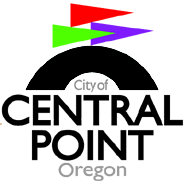 2015/2017 Biennial Budget Meeting/Agenda #2Time: 	5:20 pm - Please join us for dinnerPlace:	Council Chambers, 140 South Third St., Central Point, Oregon	--------------------------------------------------------------------------------------------6:oo pm:	Meeting called to order/roll call		Presentations:Technical ServicesCommunity Development: Planning/Building Public Works: Street/ Water/Stormwater/CIP Internal Services: PW Administration/ Fleet/FacilitiesCall for motionsAnnounce CP Development budget meeting #3 Meeting adjournedNote:  If you have any questions regarding this information or cannot attend, please give me a call at 541.423.1023.  Thank you, Bev Adams